ПАСПОРТ дорожной безопасности                                                                                    государственного общеобразовательного учреждения Самарской области            средняя общеобразовательная школа с.Девлезеркино                                                 муниципального района  Челно-Вершинский Самарской области2017 годСОДЕРЖАНИЕОбщие сведенияПаспорт  маршрута  школьного автобусаСистема работы педагогического коллектива школы по профилактике  дорожно- транспортного травматизмаОбщие сведения:   Государственное  общеобразовательное   учреждение Самарской области   средняя общеобразовательная школа с.Девлезеркино муниципального района                    Челно-Вершинский Самарской областиТип ОО: общеобразовательное   учреждениеЮридический (фактический) адрес: 446858, Самарская область, Челно-Вершинский район, с.Девлезеркино,, ул.Советская  - д.16ВИНН 6381019030Фактический адрес:  446858, Самарская область, Челно-Вершинский район, с.Девлезеркино, ул.Советская  - д.16В Руководители учреждения:           Директор ГБОУ СОШ с.Девлезеркино -  Белов Евгений АлексеевичЗаместитель директора по учебно-воспитательной работе 0- Прохорова Ирина Александровна          Ответственный по ВР -  Фролова Светлана  ВикторовнаСтарший воспитатель по дошкольному образованию – Головина Наталья ВалерьевнаОтветственные работники муниципального органа образования: главный специалист  Северного управления министерства образования и науки Самарской области  - Чернова Инна ВалерьевнаОтветственный от Госавтоинспекции: начальник ОГИБДД  О МД России  по Челно-Вершинскому району  -  Мистяков Рамиль КамильевичОтветственный работник за мероприятия по профилактике детского травматизма – учитель ОБЖ Моисеев П.П.Инспектор по пропаганде ОГИБДД О МВ России по Челно-Вершинскому району  -  Нуреев Ренат АбузаровичОтветственные работники  за мероприятия по профилактике ДДТТ –Фролова Светлана ВикторовнаКоличество учащихся – 82Наличие уголков   БДД – 1Наличие класса по БДД -----Наличие    автогородка  по БДД -------Режим работы в ОУ:  учебные занятия в одну смену с 8 час. 30мин. до 14 час. 35 мин.  Телефоны оперативных служб:      Контактные   телефоны  ГИБДД;                                                                                        дежурная часть – 8465122802, телефон доверия – 88465121794      Отделение по ИАЗ  88465121794Адрес подразделения   ГИБДД:   446840  Самарская   обл., с.Челно-Вершины, ул.Почтовая 1Единая  диспетчерская  служба   Челно-Вершинская  района   88465121112 Пожарная часть №112  тел.88465122405Челно-Вершинская  Центральная больница  88465122474       Схема                                                                                                                             безопасного  движения учащихся «Дом-школа-дом»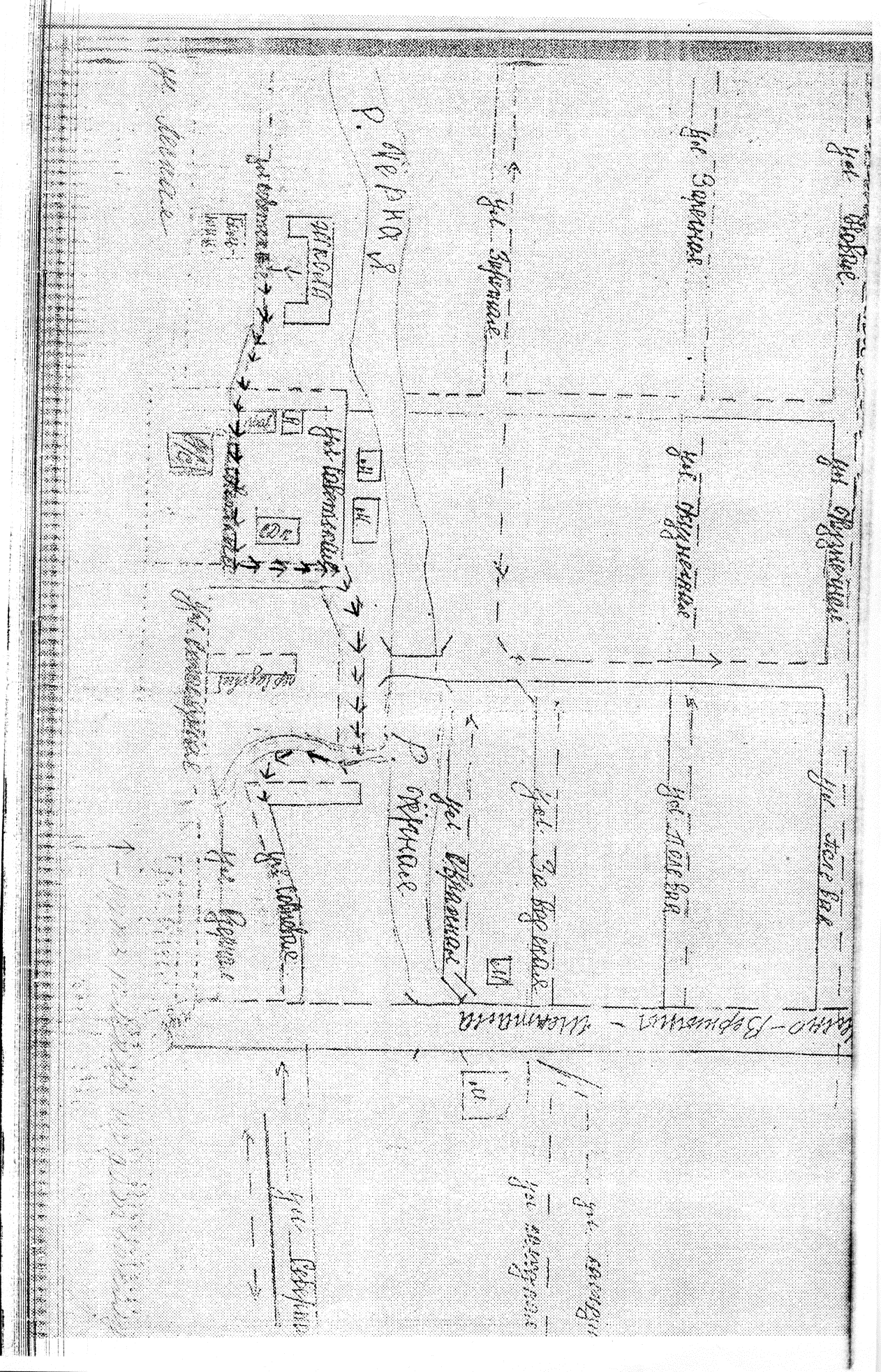 2. Паспорт  маршрута  школьного автобуса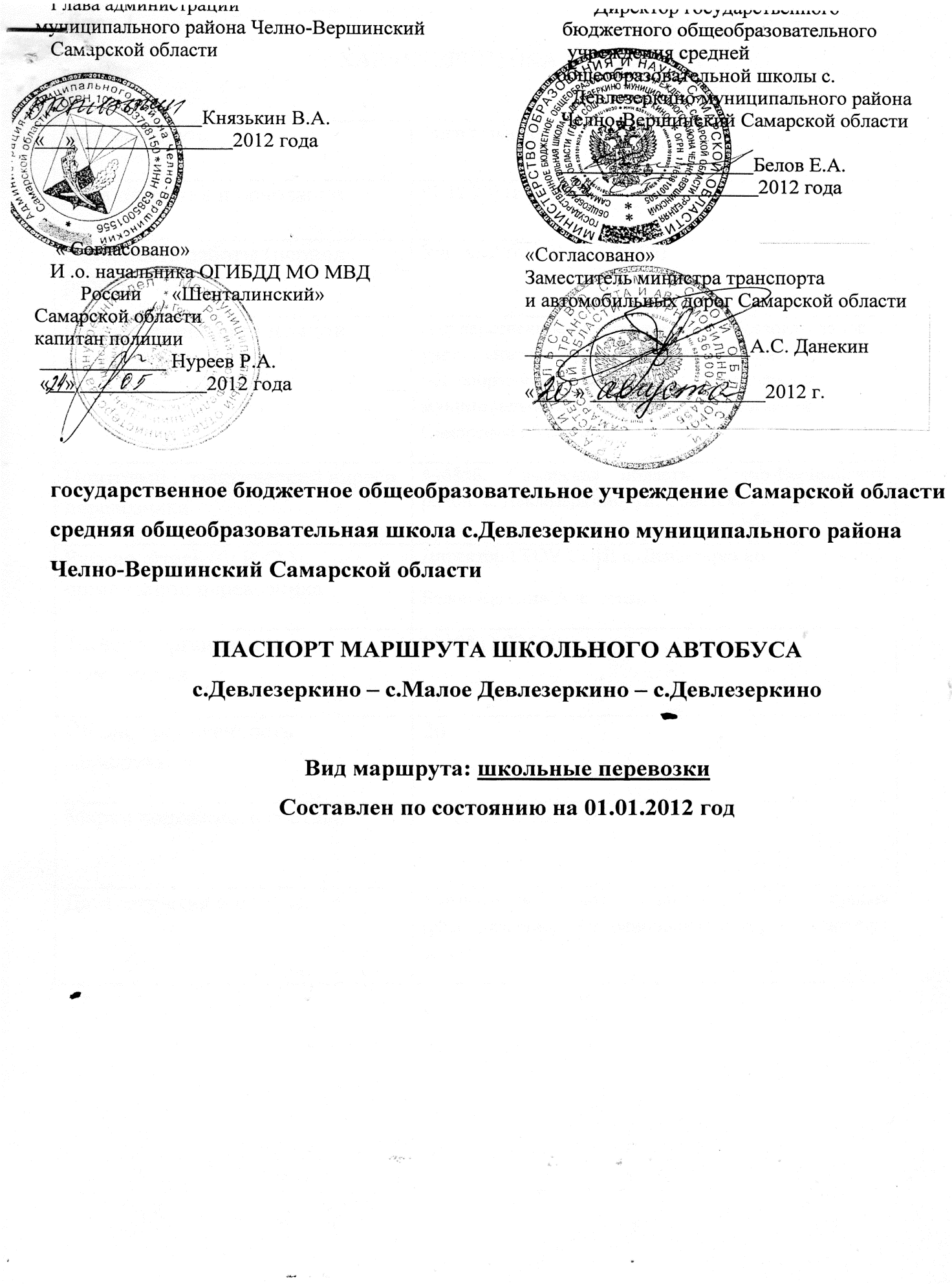 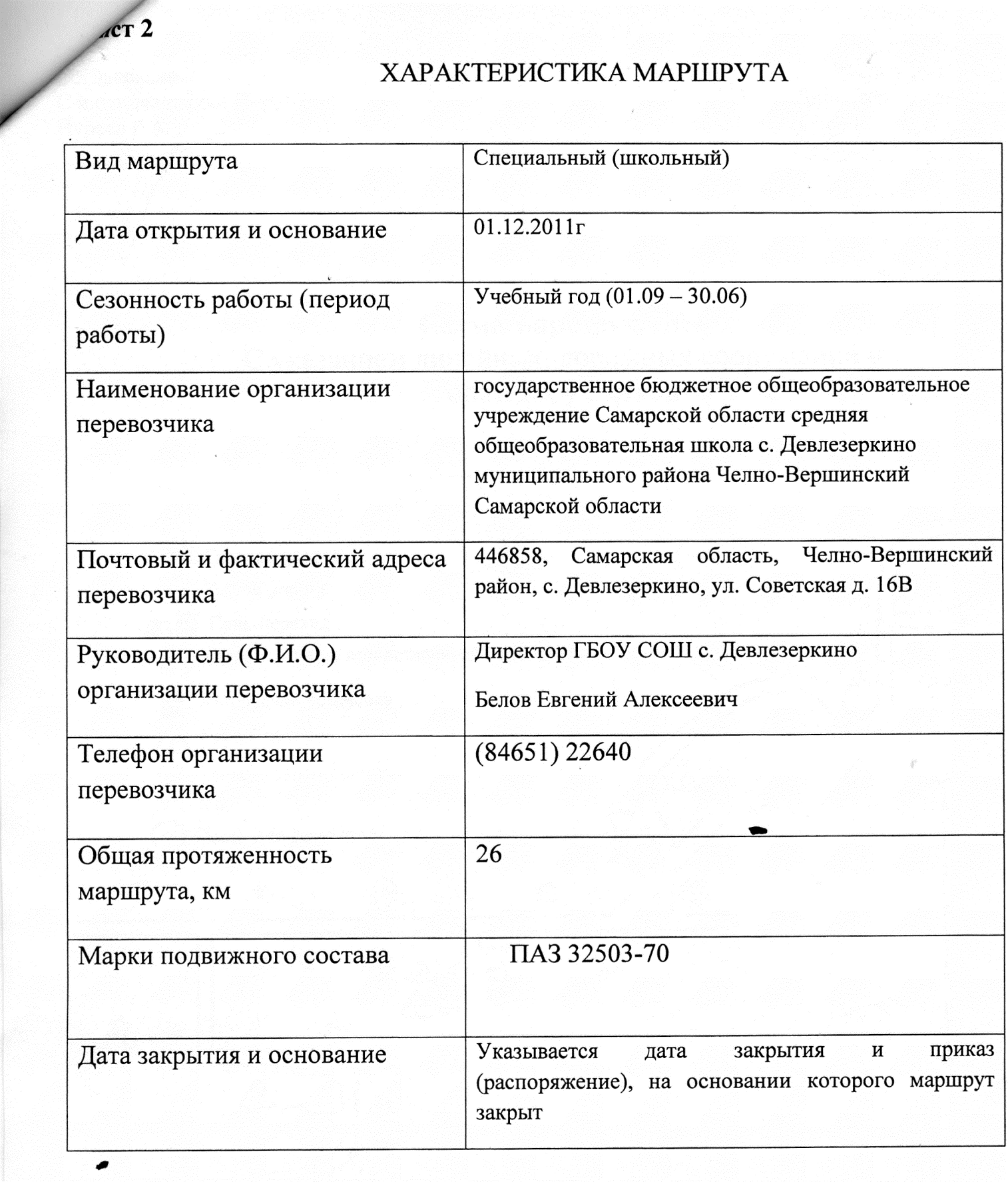 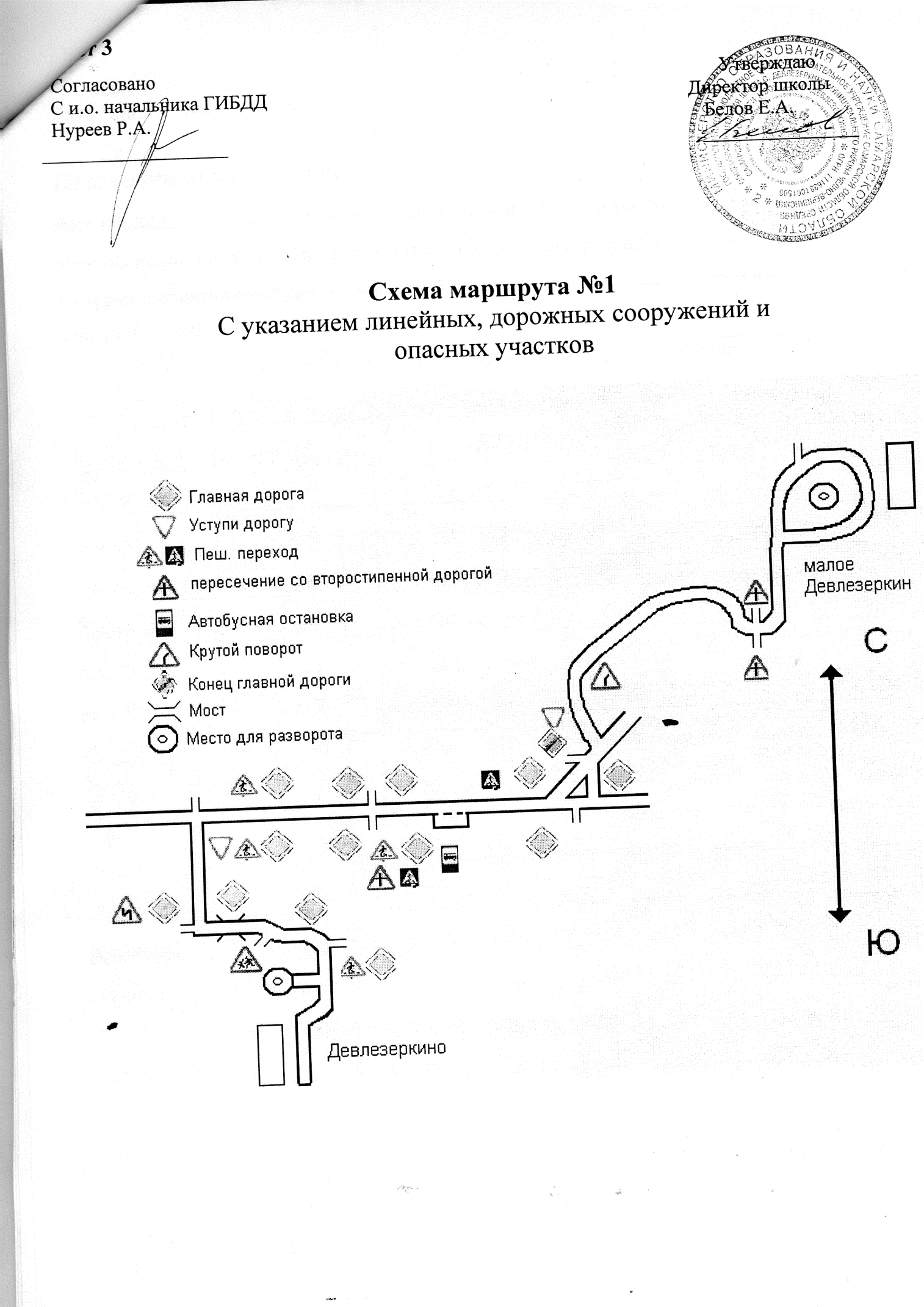 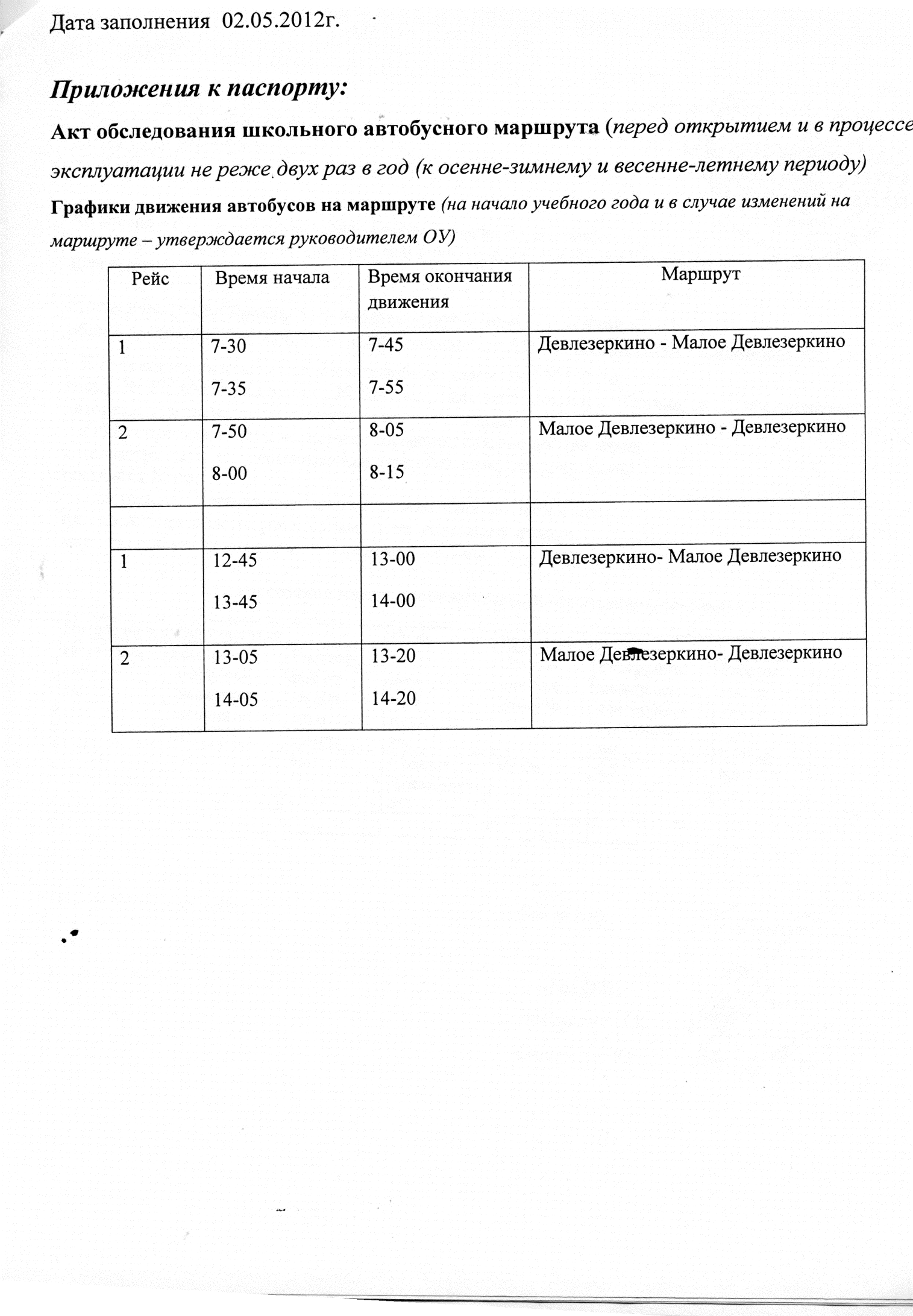 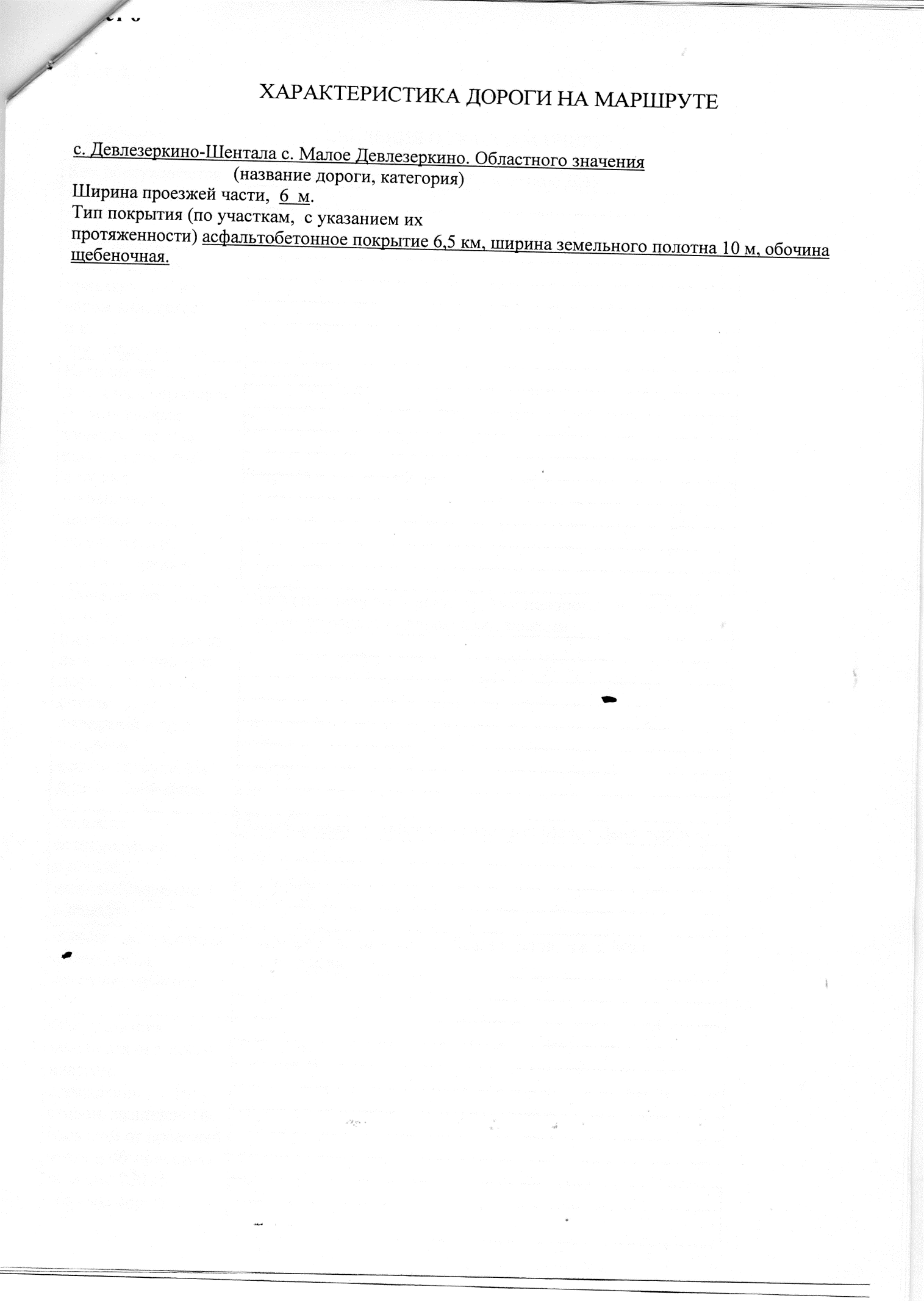 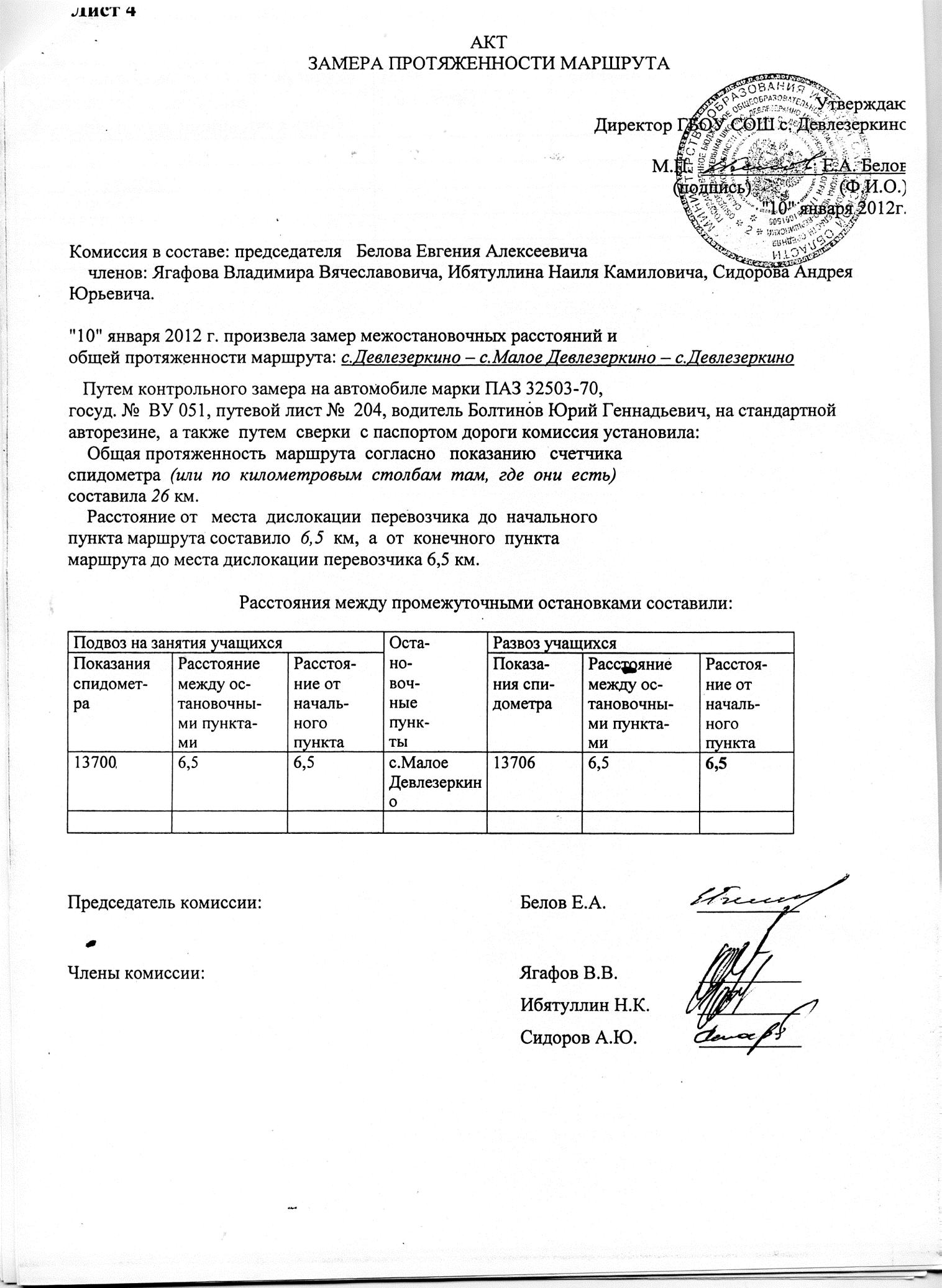 На схеме указывается примерная траектория движения транспортного средства на территории ОО, в том числе место погрузки/разгрузки, а так же безопасный маршрут движения детей  во время погрузочно-разгрузочных работ.Рекомендации к составлению схемы маршрутов движения автобуса ООНа схеме указываются населенные пункты, через которое происходит следование автобуса от ОО, оборудованные места  остановок для посадки и высадки детей в каждом населенном пункте; непосредственно населенный пункт, где расположено ОО. На схеме указан безопасный маршрут следовании я  автобуса ОО, а также обозначены:Жилые дома населенных пунктов,Здание ОО Автомобильные дорогиДислокация существующих дорожных знаков на пути следования автобуса ООПешеходные переходы, пересекающие проезжую часть маршрута движения автобуса ООДругие технические средства организации дорожного движения«СОГЛАСОВАНО»Руководитель Северного  управленияМинистерства образования и наукиСамарской области______________  /Куликова Н.В./«___»_________ 2017 г.«УТВЕРЖДАЮ»Директор  государственного общеобразовательного учреждения Самарской области  средняя общеобразовательная школа с.Девлезеркино муниципального района                    Челно-Вершинский Самарской области______________  /Белов Е.А./«___»_________ 2017 г.«СОГЛАСОВАНО»Начальник  ОГИБДДО МВД России по Челно-Вершинскому району_____________  /Мистяков  Р.Р./«___»_________ 2017 г.